CURRICULUM VITAE                       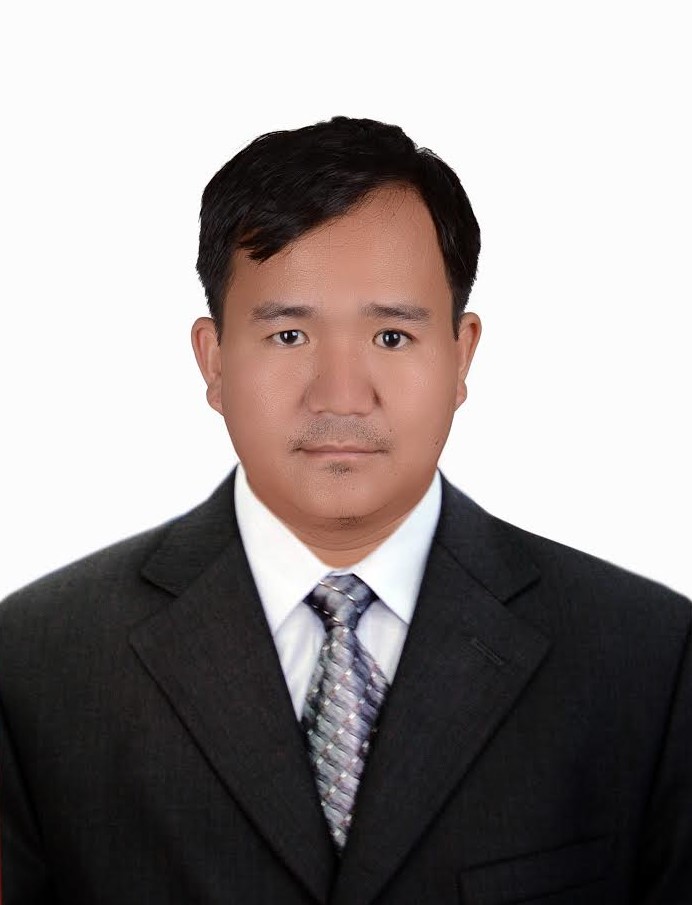 E-mail: takraj.377208@2freemail.com Mobile: C/o +971506425478Address: Bur dubaiName			: TakrajNationality		: Nepalese Gender			: MaleMarital Status               : Married Visa			: Visit VisaDate of Birth		: June 24 1985My objective in life is growth, both personal & professional. My destination in an organization like yours which will unlock my exciting vistas for growth while that my objective, goal & destination are a continuous, endless quest. To strive for perfection in all my endeavours has always been corner stone of all my efforts. I am willing to give total support the organization that I am in, with the experience and capability that I have, in order to achieve organization’s goals and create mutual benefits.5th Feb  2014 to 24th April  2015	Sagarmatha Department Store,			Udayapur,Gaighat, Nepal,		Merchandiser. Work with vendors concerning price and availability of the products. Handle customer's complaints and resolve problems. Forecasting, ordering, and stocking products. Ensuring prompt reconciliation of store operations paperwork. Ensure prompt, efficient and courteous customer service. Maintain a clean, customer friendly environment in the store. Collecting feedback from customers24th Sep 2015 to 9th July 2016	Bhatboteni Supermarket,		Koteshor, Kathmandu, Nepal,		Customer Sales Assistant.Give response to inquiries by telephone and by written. Responsible for shelf stocking. Providing excellent customer service.Providing an excellent customer service by developing reputation. Give a full attention to customers greeting them in a friendlySchool Leaving Certificate (Shree Ambebar janta Higher secondary School, Udayapur, Nepal in 2003)Outlook Express & InternetMS office (Word, Excel, PowerPoint)Driver (Dar Al Yousefiah Contraction Co. Saudi Arabia 2007 to 2008.)Salesman (The House Of Rosaries Shop, Saudi Arabia 2008 to 2010.)All Rounder at Cold Mountain The Burger Joint Co. Afghanistan, U.S. Air Base 2011 to 2013.      ( Waiter, Cook, Driver, Cashier, Escort, Team Leader, etc.)EnglishNepaliHindi Arabic                                                                                                                 TAK RAJ PersonalDetailsObjectiveProfessionalExperienceJobProfileJobProfileAcademicQualification IT SkillsLanguageSkills